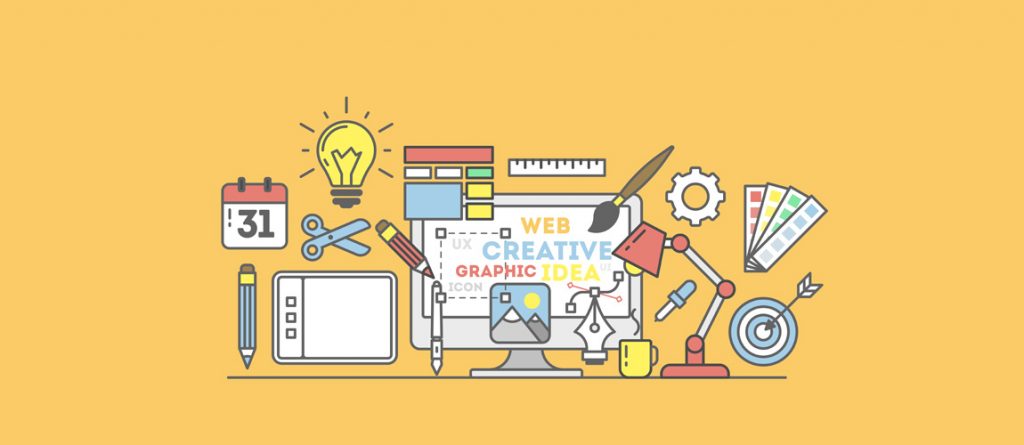 Taner ALDAŞ- Okul Müdür Yardımcısı-Sosyal Bilgiler ÖğretmeniEsra AKSOY - Bilişim Teknolojileri ÖğretmeniSelma DARCAN- Türkçe Öğretmeni